صورتجلسه شورای پژوهشی واحد حمایت از توسعه تحقیقات بالینیجلسه در ساعت 11 صبح روز شنبه مورخ 16/4/99  در محل واحد حمایت از توسعه تحقیقات بالینی  واقع در طبقه دوم بخش رادیوتراپی بیمارستان 5 آذر برگزار گردید.طرح تحقیقاتی پایان نامه ای آقای آقای دکتری امین قنبرپور دکتری تخصصی بیهوشی به راهنمایی آقای دکترعلی جباری با عنوان " بررسی اثرات اعتیاد به مواد مخدر بر روند خروج از بیهوشی و جدایی از دستگاه ونتیلاتور در بیماران پس از جراحی بای پس عروق کرونری بستری در بخش مراقبت های ویژه بیمارستان امیرالمومنین کردکوی" مطرح و به شرط اصلاحات موارد ذیل مورد تصویب قرار گرفت.  با توجه به اینکه مطالعه شما یک مطالعه مشاهده ای است، بنابراین توصیه می شود، عنوان به صورت زیر اصلاح شود: بررسی ارتباط بین اعتیاد به مواد مخدر با روند خروج از بیهوشی و جدایی از دستگاه ونتیلاتور در بیماران پس از جراحی بای پس عروق کرونری بستری در بخش مراقبت های ویژه بیمارستان امیرالمومنین کردکوی در سال.....در قسمت چکیده این " براساس آخرین گزارش دفتر مبارزه با مواد مخدر و جرم سازمان ملل متحد (UNODC)، میزان کشت تریاک در سراسر جهان 30 درصد افزایش یافته است. " منظور شما نسبت به چه سالی افزایش داشته است؟ با توجه به اینکه مطالعه شما یک مطالعه کارآزمایی نیست بلکه یک مطالعه مشاهده است، بنابراین از استفاده واژه تاثیر پرهیز شود و بجای آن از ارتباط استفاده شود. در قسمت روش اجرا به نوع مطالعه، حجم نمونه، روش نمونه گیری و روش آنالیز اشاره ای نشده است. - بهتر این است که درخصوص عوارض تهویه مکانیکی طولانی مدت و همچنین لزوم جداسازی هرچه سریعتر این بیماران بیشتر توضیح داده شود.و از توضیحاتی مانند شیوع بیماریهای قلبی و کشت تریاک خودداری گردد. گرچه در بیان مساله به عوارض تنفسی ناشی از تهویه مکانیکی به خوبی اشاره شده است ولی بیشتر به نظر میرسد که خواننده را به سمت اطلاعات بیشتر در خصوص تریاک سوق میدهد بهتر است که از توضحات اضافه در این خصوص خودداری گردد. در قسمت بیان مسئله باید یک ویرایش نگارشی صورت بگیرد، به عنوان مثال 25 مشخص شود که درصد است، دوباره تاکید می شود که میزان افزایش 30 درصدی کشت تریاک مربوط به چه سالی است و نسبت به چه سالی بیان شده است؟در قسمت بیان مسئله اشاره ای و توضیحی در مورد روند خروج از بخش و جدایی از ونتیلاتور چگونه خواهد بود نشده است؟ به عبارت دیگر متونی در مورد پیامد بعد از جراحی ارایه نشده است.به نظرم بیان مسئله انسجام خوبی در بیان اهمیت موضوع ندارد و نیاز به اصلاح دارد. در مورد بررسی متون هیچ مطلبی نگارش نشده است. بنابراین در مورد علمی بودن و نحوه انجام آن نمی توان قضاوت دقیقی داشت. شما در عنوان و هدف کلی از واژه تاثیر استفاده کرده اید ولی در قسمت اهداف اختصاصی از واژه مقایسه استفاده می کنید، باید از واژه های همسان استفاده کنید. اهداف فرعی دیگری برای ادهداف اختصاصی نگارش شده برحسب متغیرهای دموگرافیک باشد. هدف کاربردی یرای این پژوهش نوشته نشده است. که باید براساس یافته بالقوه این پژوهش نگارش شود.  سوالات پژوهشی که شما نوشته اید، همه فرضیه هستند. به عنوان مثال: این عبارت "آیا میانگین فشار خون سیستول و دیاستول در دو گروه معتاد به مواد مخدر و غیر معتاد ، در زمان بستری و در زمان های 6 ، 12 و 24 ساعت بعد از عمل جراحی تفاوت دارد؟" فرضیه است و سوالش می شود: • میانگین فشار خون سیستول و دیاستول در دو گروه معتاد به مواد مخدر و غیر معتاد ، در زمان بستری و در زمان های 6 ، 12 و 24 ساعت بعد از عمل جراحی چقدر است؟بنابراین تمام سوالات اصلاح شود.هدف اختصاصی شماره4 نیاز به انجام ABG قبل از عمل دارد که بر اساس آن بایستی پارامترهای بعد از عمل در ونتیلاتور تنظیم شود و نتیجه اضافه نخواهد داشت و پیشنهاد میگردد که این مورد حذف گردد. نوع مطالعه شما مورد شاهدی نیست، بلکه یک مطالعه کوهورت گذشته نگر است. چون در این مطالعه مواجهه مصرف تریاک است و پیامد شما بعد از عمل جراحی سنجیده می شود، بنابراین روش کار نیز با این دید نوشته شود. برخی از متغیرهای وابسته (پیامد) که در اهداف ذکر شده است در جدول متغیرها نیست. گروه متغیر نیست. همه صفت مشابه دارند گروه مواجه و عدم مواجهه، به عنوان متغیر است که براساس مصرف مواد و غیر مصرف کننده در جدول اضافه شود و به عنوان متغیر مستقل اصلی است. چرا در جدول متغیرها شغل آورده نشده؟ تعریف متغیرها بازنگری شود. نوع متغیر فشار خون مشخص نیست. مقیاس هیچ متغیری درست تعریف نشده است. سن متغیر وابسته نیست.با توجه به اینکه مطالعه شما کوهورت است، باید شما به صورت دقیق مواجهه را تعریف کنید، ازجمله اینکه منظور شما از معتاد چیست؟ براساس چه معیاری این را مشخص میکنید؟ آیا معتاد فقط مصرف کننده تریاک است یا مخدر دیگری هم در آن وجود دارد؟با توجه به اینکه شما از داده های سال 98 استفاده میکنید، باید یک تقریبی از تعداد بیماران را ارایه دهید. علاوه براین با توجه به اینکه این مطالعه تحلیلی است، بنابراین حتما لازم است که حجم نمونه محاسبه شود، تا مشخص گردد که آیا تعداد بیماران کافی وجود دارد که با توان کافی بتوان این رابطه را اندازه گیری کرد.لازم به ذکر است که فرمول مورد استفاده برای محاسبه در پروپوزال شما صحیح نیست، چون فرمولی که استفاده کردید برای مطالعات توصیفی است در حالی که مطالعه شما کوهورت و تحلیلی است!!!!قسمت روش جمع آوری اطلاعات به شدت ناقص است. شما باید یک چک لیست کامل طراحی کنید و تمام متغیرهای مورد سنجش را به ریز بنویسید.قسمت روش آنالیز به دقیق مشخص نیست از این آزمون ها برای مقایسه کدام متغیرها استفاده خواهد شد. به عنوان مثال: آنالیز واریانس، کروسکال والیس و حتی آزمون همبستگی!!!!!. از طرف دیگر چون مطالعه شما کوهورت و در چند فاز متوالی در زمان های مختلف متغیرهای پیامد سنجیده می شود بینابراین برحسب متغیرهای مورد سنجش از آزمون repeated measures anova یا GEE می شود بنابراین لازم است، اصلاح گردد. توصیه می شود با یک متخصص اپیدمیولوژی یا آمار زیستی مشورت کنید.نحوه استفاده از ماده مخدر ذکر نشده است اینکه بطور خوراکی یا استنشاقی می باشد قطعا در فرآیند جدا سازی از ونتیلاتور مهم خواهد بود.روش اینداکشن در هر دو گروه یکسان در نظر گرفته شده است.حال آنکه میدانیم که بیماران معتاد حداقل نیاز به مخدر بیشتری در اینداکشن دارنددر خصوص معیارهای خروج توضیح مختصری در خصوص این موارد ذکر گردد: مصرف داروی غیر متفرقه - مصرف داروی روانگردان- بیماران دچار complication جراحی و بیهوشیطرح خوبی است و با توجه به وضعیت کنونی جامعه نیاز به انجام این مطالعه احساس میشود. پیشنهاد میشود که با حذف ABG از مطالعه و همچنین بعضی از هزینه های غیر ضروری این طرح امکان تصویب طرح و اجرای آن تسریع گردد.طرح تحقیقاتی  پایان نامه ای خانم پری ناز کشفی دانشجوی دوره دکتری عمومی به راهنمایی آقای دکتر عباسعلی نیازی و خانم دکتر وحیده کاظم نژاد  با عنوان" بررسی فراوانی مول هیداتیدیفرم در بیماران مراجعه کننده به بیمارستان امام علی (ع)زاهدان در طی سال های 1393 الی1397 " مطرح و به شرط اصلاحات موارد ذیل مورد تصویب قرار گرفت.بنا به نظرمحترم اعضای شورا درخصوص عنوان طرح بیماران مراجعه کننده به بیمارستان امام علی (ع)زاهدان در طی سال های 1393 الی1397 به بیمارستان پنج آذر گرگان تغییر یابد و جهت دریافت کد اخلاق و به منظور ادامه فرآیند تصویب از طریق دانشگاه علوم پزشکی گلستان پیگیری گردد در غیراینصورت ، جهت دریافت کد اخلاق از همان دانشگاه زاهدان اقدام گردد. پیشنهاد می گردد در قسمت عنوان زمان و مکان ذکر شده منتها جامعه باید به جای بیماران به زنان باردار تغییر یابدچکیده به صورت مبهم شروع است، ابتدا باید موضوع اصلی یا متغیر اصلی را روشن کنید بعد در مورد عوامل خطر!در قسمت چکیده مشخص کنید جامعه مورد مطالعه و جامعه آماری شما چه خانم هایی هستند؟ در قسمت چکیده به آزمون های آماریی اشاره شده است که ارتباطی با موضوع تحقیق و متغیرها ندارد. در ضمن با توجه به اینکه پژوهش حاضر یک کار توصیفی است لازم نیست در قسمت چکیده به آزمان های آماری اشاره شود.  قسمت بیان مسئله اصلا نوشته نشده است!!!! براساس این نوشته نمی توان اهمیت موضوع را دریافت کرد. به عنوان مثال هنوز هیچ پیش زمینه ای در مورد مول هیداتیدیفرم ارایه نشده است که اول جمله با مطالعه Ubong شروع می شود. بیان مسئله اصول خودش را دارد و باید روند نوشتن بیان مسئله که از تعریف موضوع، اهمیت موضوع، شواهد موجود، خلاء های موجود و... اشاره شود را رعایت کرد که در این پروپوزال رعایت نشده است. در نوشتن بررسی متون دقت کنید که نکات کلیدی حتما اشاره شود، از جمله: نویسنده، سال مطالعه، نوع مطالعه ، هدف مطالعه، نحوه تشخیص بیماری و مهم ترین یافته های مطالعه و نتیجه گیری در آن. در بررسی متون منابع همگی قدیمی بودند. حداقل 5 منبع مربوط به 5 سال اخیر آورده شود براساس سوالات یک هدف نگارش نشده است. در قسمت سوالات ، اصلا برای آن هدف نوشته نشده است، هدف را در قسمت اهداف اختصاصی اضافه کنید.در روش اجرای مطالعه نوع مطالعه تعیین نشده است در قسمت طرح مشترک خارج دانشگاه است، خیر زده شده است، ولی در قسمت سازمان همکار لیست چند دانشگاه یا بیمارستان آورده شده است!!!براساس اهداف، شما برای روند مول در سال های مطالعه اشاره ای نشده است. علاوه براین در هیچ جای متن در مورد نحوه گزارش دهی مول و اینکه چه شاخصی و از چه فرمولی استفاده می شود، اشاره نشده است. ولی با توجه به متون براساس تولد زنده گزارش می شود.مطالعه شما یک مطالعه توصیفی است، بنابراین متغیر وابسته ندارید.نحوه اندازه گیری در جدول متغیرهای مشخص نیست. مقیاس اندازه گیری درست تعریف نشده است.جامعه مورد مطالعه به طور دقیق تعریف نشده است، کدام خانم ها، به کدام بخش، کدام بیمارستان و...؟؟؟؟ معیار های ورود و خروج را دقیق تعریف کنید.باید جامعه مورد مطالعه براساس پرونده های موجود یا تقریبی از آن اشاره شود.روش جمع آوری داده به چه صورتی خواهد بود. در قسمت روش جمع آوری نوشته شده، سرشماری!!!! این چه ارتباطی دارد.!!! در این قسمت باید دقیقا در مورد متغیرهایی که به دنبالش هستید اشاره کنید و ابزار سنجش آن....این قسمت اصلا با قسمت چکیده تطابق ندارد. البته آن چیزی که در این قسمت نوشته شده است، درست است. آیا قرار نیست شما ویژگی زنان را گروههای مول کامل و ناقص مقایسه کنید؟؟؟ نوع آزمون نهای مربوط به آن را نیز ذکر کنید.توضیحات در مورد ملاحظات اخلاقی کافی است. ولی گفته شده است که این طرح رضایتمندی اخلاقی ندارد!!!!؟؟؟؟طرح تحقیقاتی خانم دکتر معصومه اسلامی با عنوان "بررسی میزان بروز اختلال بویایی در بیماران مراجعه کننده به کلینیک تب دزیانی در زمان شیوع بیماری کووید 19 " مطرح گردید و کلیات آن با رفع اشکالات ذیل به تصویب رسید . در عنوان فارسی بروز بیماری مورد نظر است اما در عنوان لاتین شیوع ان نوشته شوده است خلاصه روش اجرای مطالعه شامل نوع مطالعه ، تعداد نمونه مورد مطالعه، نحوه نمونه گیری، نحوه اجرای مطالعه و ازمون های مورد استفاده به همراه نرم افزار ان مشخص نشده است.محقق بیان مساله در مطالعه ندارند.در مطالعات بیان شده عنوان مطالعه که هدف اصلی است، تعداد نمونه های مورد بررسی، ابزار مورد استفاده مشخص نشده اندبیان مساله نوشته نشده است در عنوان میزان بروز اختلال بویایی بیان شده است اما در هدف اصلی میزان شیوع نوشته شده است اهداف اختصاصی بیان نشده است. و اینکه محقق چه متغیر هایی یا شاخص های بالینی را خواهد سنجید به صورت مجزا در اهداف بیان کنند.مطابق با اهداف بیان شده سوال و فرضیه نوشته شود. با توجه به عناون مطالعه به نظر مطالعه مقطعی توصیفی است بنابراین اهداف مطابق با نوع مطالعه و متناظر با ان نیز سوال نوشته شود.نوع مطالعه مقطعی است اما زمان فالو در نظر گرفته شده است؟!!! با توجه به مقطعی بودن مطالعه محقق می بایست باز زمانی مورد مطالعه را از زمان ابتدا تا انتهای مطالعه مشخص کنند. در مورد نحوه تشخیص بیماران مبتلا به کووید 19 با ارایه رفرنس مشخص شود. علایم همراه دیگر به صورت جز بیان شوند که چه علایمی مد نظر محقق است؟ در مورد نحوه پیگیری افراد و اینکه مدت زمان 6 ماهه بیان شده با رفرنس ارایه شود. چه تعداد نمونه مورد بررسی خواهند شد و نحوه تعیین حجم نمونه چگونه است؟ رفرنس ارایه شود. در مورد نحوه نمونه گیری و معیار های ورود به مطالعه نیز توضیح داده شود.ابزار مورد استفاده با معرفی روانسنجی ان، شامل چه تعداد ایتم بودن، نحوه نمره دهی ان ، تفسیر نمره به دست امده توضیح داده شود.مطابق با اهداف، اماره های توصیفی و استنباطی نوشته شود.تمامی موارد اخلاقی که در مطالعه پژوهشی مطابق با نوع مطالعه لازم است بیان شود.محدودیتهای مطالعه بیان نشده است.زمانبندی اجرای مطالعه از مرحله تدوین پرپوزال تا تدوین گزارش نهایی می بایست تنظیم شود.تعداد 500 پرسشنامه به چه صورت محاسبه شده است؟ در روش اجرای تعداد نمونه مورد بررسی مشخص نبوده است. 15- مطابق با فرمت ونکور و به صورت کامل مشخصات مجله مقاله چاپی نوشته شود.این مطالعه نیاز به اصلاحات کلی دارد و بیان مساله نوشته نشده است . نوع مطالعه و متناظر با ان تمامی موارد اهداف سوالات و فرضیه ها، جدول متغیر ها ، وضوح روش اجرای مطالعه ، ابزار مورد استفاده، روش تجزیه و تحلیل و جدول متغیر ها مطابق با هم و در راستای هدف محقق می بایست نگارش شوند.طرح تحقیقاتی خانم دکتر نگار برومند با عنوان "ارزیابی سطح سرمی ویتامینD در بیماران مبتلا به سندروم سودواکسفولیاسیون(PEX) مراجعه کننده به درمانگاه چشم بیمارستان 5 آذر گرگان در طی سال 1399 " مطرح گردید و کلیات آن با رفع اشکالات ذیل به تصویب رسید . در مورد پاتوفیزیولوژی و فرضیه اولیه چرا فکر می کنید که سطح سرمی ویتامین دی با بروز سودواکسفولیشن مرتبط است ؟؟ -  در جدول متغیرها سطح ویتامین دی به عنوان متغیر وابسته ذکر شده است. با توجه به فرضیه مطالعه اینکه ویتامین دی ریسک فاکتور سودواکسفولیاسیون مطرح شده است، بنابراین متغیر مستقل به حساب می آید. در مورد گروه کنترل معاینه بالینی با اسلیت لمپ برای رد وجود اکسفولیاسیون کفایت نمی کند و حتما بایستی گونیوسکوپی انجام شود. در مورد گروه مورد مطالعه مشخص شود که بیماران مبتلا به PEX در صورت سابقه جراحی کاتاراکت از مطالعه حذف می شوند یا خیر؟ در مورد نحوه نمونه گیری به روش مشخص اشاره نشده است، آیا نمونه گیری ساده (simple sampling) بوده است؟ آیا رضایت انجام نمونه خون از بیماران گرفته می شود و هزینه آزمایش چگونه پرداخت می شود؟در قسمت ملاحظات اخلاقی می توان به این نکته اشاره کرد که بیماران مورد مطالعه بابت انجام آزمایش ویتامین D متحمل هزینه اضافه نخواهند شد و بر عهده طرح می باشد. . هزینه آزمایشات باید با تعرفه دولتی محاسبه گردد. توضیح آنالیزهای آماری در چکیده آورده شوند.لازم است متغیرهای زمینه ای و مخدوش کننده در دو گروه با هم مقایسه شوند. و در صورت دیدن اختلاف در دو گروه در آنالیز چند متغیره وارد شوند.پیشنهاد میشود برآورد نسبت شانس همسان شده برای تک تک متغیرها نیز در اهداف آورده شود.با توجه به اینکه پاشنه آشیل مطالعات مورد شاهدی نحوه انتخاب شاهدهاست. لازم است در انتخاب گروه شاهد دقت به عمل آید و تعریف کامل از افراد انتخاب شده به عنوان شاهد در قسمت روش اجرا آورده شود.نحوه سنجش متغیرها و تعریف عملیاتی متغیرها در قسمت روش اجرا آورده شود.گروه های مورد مطالعه به عنوان متغیر مستقل در جدول متغیرها آورده شود. طرح تحقیقاتی خانم دکتر نگار برومند با عنوان "بررسی اپیدمیولوژیک تروماهای چشمی شایع در بیماران سرپایی مراجعه کننده به بیمارستان5-آذر گرگان طی سال های 1396 و1397" مطرح گردید و کلیات آن با رفع اشکالات ذیل به تصویب رسید . در عنوان انگلیسی زمان مطالعه به صورت سال های هجری شمسی نوشته شده که بایستس به میلادی تغییر یابد در مورد زمان مطالعه during و سپس سال مطالعه ذکر شده است. بهتر است از کلمه ی between برای سال های مطالعه استفاده شود.در مورد اهداف مطالعه توضیح بیشتر لازم است. دانستن اپیدمیولوژی تروما چه تغییر عملی در اورژانس چشم پنج آذر ایجاد خواهد کرد؟در منابع ذکر شده جمعیت مورد مطالعه در مطالعات مختلف متفاوت است به عنوان مثال در یکی از مطالعات 100 درصد از مراجعات به بستری ختم شده است. توصیف بیشتری از جمعیت مورد مطالعه در مطالعات و ارتباط آن با مطالعه فعلی لازم است.جمعیت مورد مطالعه به طور دقیق توصیف نشده است. آیا بیماران چشمی درمان شده توسط پزشک اسکرین اورژانس بدون تماس با آنکال چشم در مطالعه هستند یا خیر؟ اگر حضور دارند دسترسی به اطلاعات آن ها چگونه است و با توجه به عدم معاینه توسط چشم پزشک چگونه از نظر نوع آسیب گروه بندی خواهند شد ؟در مورد دسترسی به اطلاعات بیماران بر اساس سامانه بیمارستانی و کدهای موجود اطلاعات و توضیحات بیشتری مورد نیاز استبا توجه به اینکه مطالعه اپیدمیولوژیک است، برای تعیین میانگین سنی بیماران و فراوانی جنسی بیماران و .... هدف نوشته شود.لازم است شکایت ترومای چشمی در بخش روش اجرا تعریف عملیاتی شود.کلیه متغیرهای مورد بررسی در قسمت روش اجرا آورده شده و معرفی شوند.چک لیست اطلاعات مورد نیاز ضمیمه گردد.پیشنهاد می گردد متغیرهای زیر در صورت وجود اطلاعات در پرونده بیماران مورد بررسی قرار گیرند: 1. محل وقوع تروما: (منزل / در محل کار / کوچه و خیابان / ورزشگاه ...) 2. چشم درگیر (چشم چپ / چشم راست) 3. علل تروما: (برخورد اجسام به چشم (تیز، غیر تیز) / دعوا و نزاع / افتادن / تصادف / انفجار ترقه / پاشیدن مواد شیمیایی ...) 4. قسمت درگیر چشم: (...) 5. موارد نیاز به بستری در صورت اضافه شدن متغیر جدید در اهداف نیز آورده شود.محدودیت های طرح می تواند کامل نبودن پرونده بیماران در گذشته باشد. پیشنهاد می شود اطلاعات بیماران در سال 98 هم جمع آوری گردد. طرح تحقیقاتی پایان نامه ای خانم نفیسه علیپور شریف اباد به راهنمایی خانم دکتر معصومه اسلامی با عنوان "مقایسه تغییرات چهره کودکان مبتلا به هایپرتروفی آدنوئید با گروه کنترل در مراجعه کنندگان بیمارستان پنج آذر گرگان طی سال های 1400-1399" مطرح گردید و کلیات آن با رفع اشکالات ذیل به تصویب رسید . در قسمت بیان مسئله چکیده، موضوع به خوبی تبیین نشده است، بهتر است اول موضوع توضیح داده شود و بعد هدف مطالعه بیان گردد.در چکیده به نحوه تشخیص موردها نیز اشاره شود، یعنی اساس تشخیص چه چیزی خواهد بود.منظور شما از سه گروه در چکیده چیست؟ چون هیج جای متن که بتوان این سه گروه را درک کرد نبود!در قسمت بیان مساله موضوع هایپرتروفی آدنوئید به خوبی بیان شده است، ولی اگر دقت کنید در مورد تاثیر این اختلال بر تغییر چهره کودکان و فیزیولوژی این پدیده توضیحی داده نشده است. هم چنین باید به سایر عوامل تاثیر گذار بر تغییر چهر ه کودکان نیز اشاره شود. بنابراین براساس این این بیان مسئله دشوار است که بشه در مورد اهمیت موضوع قضاوت کرد. بررسی متون اول (Koca و همکاران): این متون چک شود، چون براساس بررسی صورت گرفته نحوه مطالعه ای که در اینجا توضیح داده شده است با آن چیزی که در مقاله اصلی ست متفاوته، به طوری که این مطالعه بر روی سه گروه انجام شده است، 90 کودک بدون هایپرتروفی نیست و... . به طور کلی متون ارایه شده در این قسمت ارتباط کمی با موضوع دارد و منابع استفاده شده باید به روزتر باشد. بررسی متون نیز به صورت استاندارد و با مشخصات زیر نوشته شود: نویسنده اول، سال، هدف، نمونه، نمونه گیری، ابزار سنجش، مهم ترین نتایج مرتبط و نتیجه گیری.در قسمت اهداف، آیا موارد زوایای نازوفاسیال، زوایای نازومنتال و موقعیت افقی لب ها جدا از تغییر چهره است!؟ اگر جدا است باید اهداف جداگانه نوشته شود اگر نیست هم باید بدون شماره به بعد اصلاح شود. برای قسمت اهداف کاربردی، این مطالعه چگونه می تواند راهکاری برای جلوگیری از پایداری تغییرات صورت ارایه دهد، توضیح دهید.با توجه به اینکه شما اهداف توصیفی ندارید، سوالات نخواهید داشت، فقط باید فرضیه نوشته شود. متغیر هایپرتروفی آدنوئید به جدول متغیرها اضافه شود.متغیر سن کمی پیوسته است، چرا گسسته نوشته شده است؟مدت علایم چرا کمی گسسته است؟نازوفاسیال، نازومنتال و موقعیت افقی لب ها متغیرهای مستقل هستند.در قسمت روش کار مشخص کنید که آیا کلینیک اطفال و کلینیک گوش و حلق و بینی در یک بیمارستان است یا خیر؟ مشخص کنید گروه کنترل شما چه گروهی از بیماران یا اطفال مراجعه کننده به کلینیک اطفال هستند؟ چون نوع بیماری که انتخاب می کنید روی نتیجه شما تاثیر دارد. به نظر می رسد، شما باید مورد و شاهدها را از لحاظ سن و جنس همسان کنید، چون شما که قاعدتا نمی تواند تغییرات چهره یک پسر 10 سال را با تغییرات چهره یک دختر 3 ساله مقایسه کنید. توضیح دهید که شما چگونه بررسی می کنید گروه شاهد شما سابقه یا در حال حاضرهایپرتروفی ادنوئید ندارد؟ در حالی که شما برای گروه مورد هایپرتروفی ادنوئید ثابت شده در گرافی لترال گردن،علایم خرخر و آپنه شبانه را مطرح کرده اید.روش انتخاب گروه مورد و شاهد را به طور دقیق توضیح دهید، فرآیند نمونه گیری.لازم است به سایر عوامل موثر درتغییرات چهره کودکان، عوامل ژنتیکی وفامیلیال نیز اشاره شود. در متن قید نشده است که چه میزان فاصله میان زمان شروع بیماری وپیدایش تغییرات در چهره کودکان باید مورد توجه قرار گیرد، آیا در هر زمان پس از پیداش بیماری انتظار تغییرات چره را داریم؟در هدف کاربردی:راهکارهایی برای جلوگیری از تغییرات پایداردر چهره،آیا منظور اقدامات جراحی سریعتر وتغییر در اندیکاسیونهای جراحی است؟ در قسمت روش جمع آوری داده ها در مورد روش تجزیه و تحلیل توضیح داده شده که ارتباطی با موضوع ندارد. علاوه براین اشاره شده است که سه گروه مورد مطالعه است، که با توجه به توضیحات ارایه شده متوجه سه گروه مطالعه نشده ایم!!!در قسمت روش تجزیه و تحلیل دقیقا توضیح دهید برای مقایسه کدام متغیر از آزمون تی تست یا من ویتنی استفاده می شود. در جدول متغیرها زاویه نازوفاسیال وزاویه نازومنتال به صورت نازوفاسیال ونازومنتال قید شده است که لازم است اصلاح شود.  آیا جز موارد قید شده در پروپوزال ،عوامل دیگری هم در پیدایش تغییرات موثر است؟ از جمله تالاسمی؟ در این صورت باید معیارهای خروج تکمیل شود. در جدول زمانبندی، انجام اصلاحات پروپوزال و ثبت در سامانه آیتم جدید است. پیشنهاد می شود حذف گردد.پروپوزال حاضر می توانید طرح مناسبی باشد برای مقایسه تغییرات چهره کودکان مبتلا به adenoid hypertrophy نسبت گروه کنترل. با این حال لازم است که در قسمت روش کار به یکسری نکات توجه شود، از مله مهم ترین آن نحوه انتخاب گروه مورد و شاهد است. که اگر دقت نشود کل مطالعه را تحت شعاع قرار خواهد داد و در نتیجه نتیجه حاصل از آن با بایس همراه خواهد بود.طرح تحقیقاتی پایان نامه ای خانم کوثر رضایی به راهنمایی خانم دکتر مرجان اکبری کامرانی با عنوان " بررسی تاثیر مکمل های خوراکی امگا 3 در کاهش میزان فشار داخلی چشم در بیماران مراجعه کننده به درمانگاه چشم بیمارستان 5آذر در سال 1399 : کار آزمایی بالینی قبل و بعد"مطرح گردید و کلیات آن با رفع اشکالات ذیل به تصویب رسید . بیان نوع مطالعه در عنوان لازم نیست. بهتر است حذف گردد. بررسی تاثیر مکمل های خوراکی امگا 3 در کاهش میزان فشار داخلی چشم در مراجعه کنندگان به بیمارستان 5 اذر سال 98متن انگلیسی غلط املایی دارد. در متن چکیده به کلمه سیالیت اشاره شده است که به معنی آن در متن یا ضمیمه اشاره نشده است. بیان پیشینه مطالعه در مقدمه لازم نیست. تنها اهمیت و ضرورت مطالعه بیان شود کافی است. - در نوشتن روش اجرا پراکندگی وجود دارد. تعداد متون اشاره شده کم است معمولا بین 3 الی 5 مورد متون می بایست اشاره شود. - متون داخلی انجام شده نیز اشاره نشده است. - بیان کسب رضایت اگاهانه باید در قسمت مربوطه اورده شود نه در چکیده . - تعداد نمونه مورد بررسی و نحوه انتخاب نمونه های و نحوه تخصیص نمونه به گرو ها نوشته شود. به صورت خلاصه. هدف اختصاصی همان هدف اصلی است اصلاح شود. اهداف فرعی نوشته شده در اهداف اختصاصی اورده شود. - اندازه گیری فشار چشم در مرحله قبل به عنوان اهداف نوشته نشده است. مگر عنوان مطالعه مقایسه قبل و بعد نیست. - با توجه به اینکه مطالعه تحلیلی است می بایست اهداف به صورت تحلیلی نوشته شود و مطابق با ان فرضیه می بایست نوشت.مطاابق با اصلاحات اهداف فرصیه نوشته شود. متغیرهایی که در جدول متغیرها امده است می بایست برای ان ها هدف نیز تعریف شود.تعریف دقیق جامعه مورد مطالعه ، نمونه موردمطالعه باید نوشته شود. روش اجرای مطالعه و نحوه تجزیه و تحلیل داده ها باید به صورت کامل نوشته شود. نوع ازمون های مورد بررسی ابزار مورد استفاده نوشته شود. نحوه انجام مداخله باید توضیح داده شود. روش اجرا در چکیده امده است اما در متن موجود نمی باشد. اشاره ای به نحوه انجام مطالعه و ابزار مورد استفاده نشده است. ازمون های مورد استفاده جهت تحلیل و نرم افزار مورد استفاده در چکیده امده است اما در متون موجود نمی باشد. 12- از انجاییکه مطالعه کارازمایی بالینی است حتما باید اشاره به رضایت اگاهانه و پر کردن چک لیست اگاهانه اشاه نمایند. 13- باتوجه به اینکه در مطالعه وجود بیماری گلوکوم یکی از معیارهای خروج از مطالعه است،بخشی از اهداف مطالعه بر اساس تاثیر امگا3 بر بیماران گلوکومی که جامعه تحت بررسی نمی باشند،تنظیم شده است.باتوجه به اینکه در مطالعه وجود بیماری گلوکوم یکی از معیارهای خروج از مطالعه است،بخشی از اهداف مطالعه بر اساس تاثیر امگا3 بر بیماران گلوکومی که جامعه تحت بررسی نمی باشند،تنظیم شده است.متغیر مصرف داروی گلوکوم باید حذف شود.در جدول متغیرها سطح سرمی کلسترول وتری گلیسرید باید پس از 10 ساعت ناشتا بودن بررسی شود.تعریف بیماری مزمن؟تعریف وزن؟ با توجه به تغییرات میزان فشارچشم درساعات مختلف روز،اشاره ای به زمان معاینه نشده است. شرکت دارویی امگا3 کدام است؟زهراوی یا مینو؟ تا چه مدت پس از شروع درمان وبا چه فاصله زمانی فشارچشم بیماران ثبت میشود؟ باید بر اساس معیار خروج،بیماران مبتلا به گلوکوم از مطالعه حذف شوند،چه ضرورتی برای بررسی وضعیت سر عصب و...وثبت اطلاعات بیماران وجود دارد از آنجا که معیار ورودبه مطالعه،فشار 21 میباشد،بیماران مبتلا به گلوکوم بافشار نرمال در مطالعه وارد میشوند یا نه؟  هیچ اشاره ای به محدودیت های طالعه نشده است.مدت زمان اجرا 12 ماه اشاره شده است اما جدول گانت مطابق با 12 ماه باید تنظیم شود. جدول زمانبندی ناقص است. جهت خرید خوراکی امگا 3 هزینه ای در نظر گرفته شود. با اعمال خرید مکمل های خوراکی هزینه تغییر خواهد کرد. در مورد ابزار و روش جمع آوری داده ها اطلاعات کافی نیست وباتوجه به معیارهای اولیه انتخاب بیمار ،منظم نشده است. اشاره ای به هزینه آزمایشات بیماران نشده است؟آیابیماران هزینه را پرداخت میکنند؟ درطراحی اولیه طرح ،معیارهای ورود وخروج از طرح به خوبی رعایت نشده است ومشخص نیست جامعه مورد مطالعه دقیقا چه گروهی هستند.لازم است مجددا معیارهای انتخاب بیماران ونحوه بررسی بیماران ونوع امگا3 مورد مصرف چک وقید شود. مطالعه بالینی است اما روش اجرا نحوه انتخاب نمونه تعداد نمونه لازم معیار ورود و عدم ورود به مطالعه باید نوشته شود نحوه تجزیه و تحلیل داده ها و حتی اهداف نوشته شده کامل نیست. محقق می بایست تمام قسمتهای مربوطه را جهت انجام پژوهش باید کامل نمایند.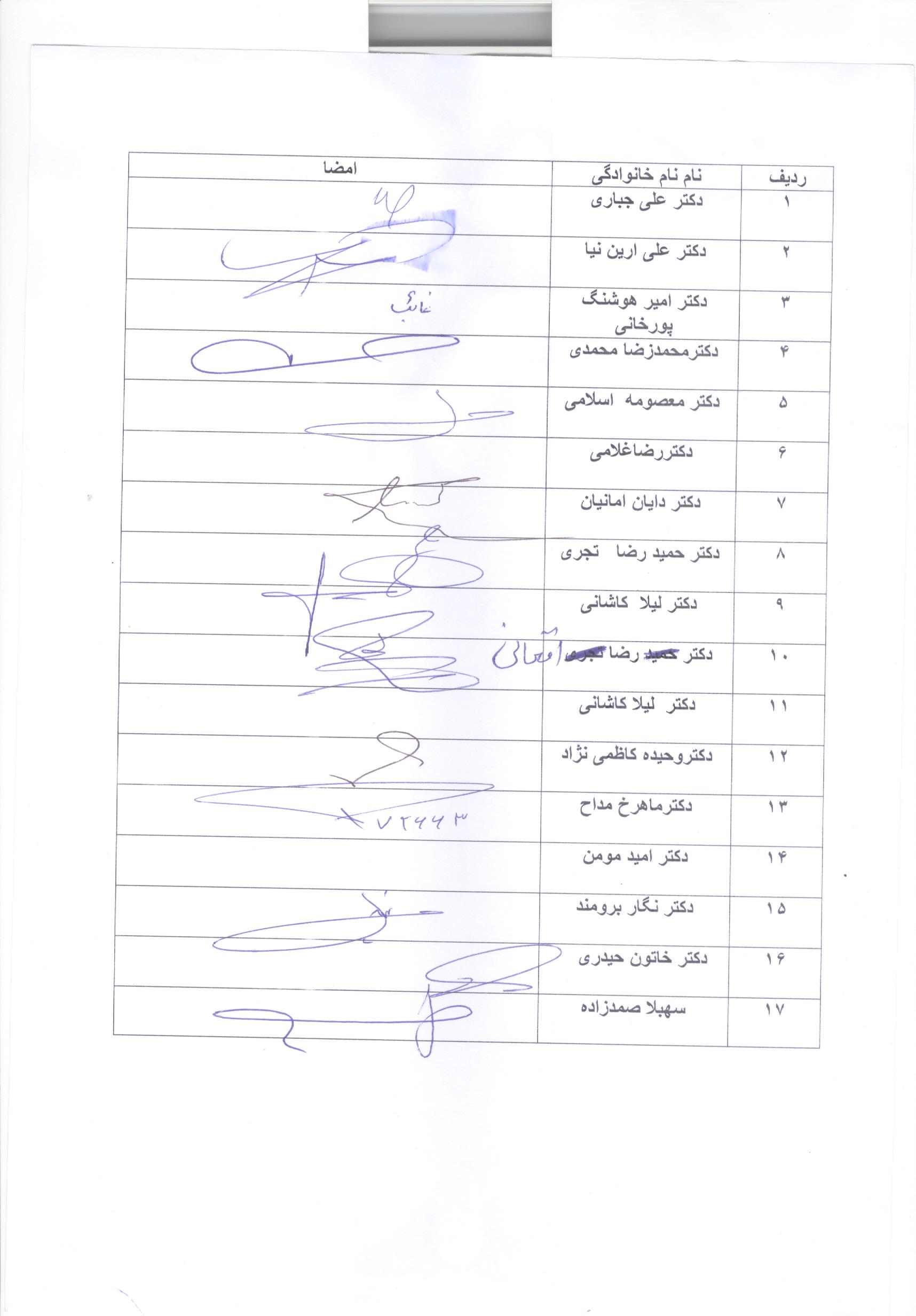 